ALLEGATO 14 -CHECK LIST DI VERIFICA GESTIONALE A CURA DELLA SRRAINoteUnicamente per le operazioni che prevedono la realizzazione di attività formativeNoteUnicamente per le operazioni che prevedono appalti per servizi e forniture. Oggetto procedura: ________________________________________________________________ CIG:_____________________________________________Note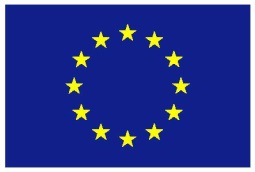 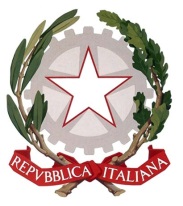 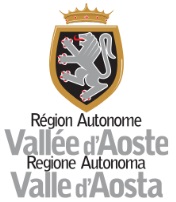 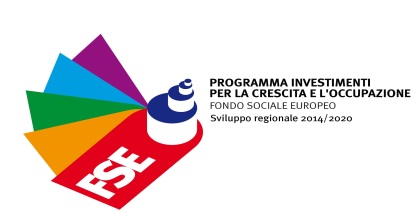 Programma operativoInvestimenti in favore della crescita e dell’occupazione 2014/20 (FSE) della Regione autonoma Valle d’Aosta, adottato con decisione della Commissione europea C(2014) 9921 del 12/12/2014 e seguenti – Codice 2014IT05SFOP011Asse / Priorità / Obiettivo SpecificoAvviso pubblico / bando / affidamentoCodice progettoTitolo progettoSRRAI Beneficiario Attività di verificaDocumenti oggetto della verificaSiNoNANoteData e soggetto della SRRAI che ha effettuato la verificaRispetto della tempistica per la sottoscrizione e notifica dell’atto di adesione/contratto/convenzioneNota di trasmissioneAtto di adesione/contrattoconvenzioneData: Soggetto: Firma:Correttezza degli elementi presenti nell’atto di adesione/contratto/convenzioneAtto di adesione/contrattoconvenzioneData: Soggetto: Firma:Sono state effettuate visite gestionali in loco da parte della SRRAI per verificare lo stato di attuazione e la qualità dell’operazione?SISPREG2014Eventuale documentazione acquisitaData: Soggetto: Firma:Rispetto delle procedure concernenti le autorizzazioni (deleghe, storni, proroghe, modifiche progettuali, deroghe, …) nei tempi e nelle modalità previsteSISPREG2014Note di richiesta e riscontroDocumentazione obbligatoria di pertinenzaData: Soggetto: Firma:Presidio del rispetto dei principi trasversali (“Impatti sull’ambiente”, “Parità fra uomini e donne” e “Pari opportunità e non discriminazione”) secondo quanto previsto dal progetto presentatoScheda azione/progettoProgetto presentatoRapporti di monitoraggio - Informazioni raccolte durante le visite in locoRendiconto intermedio/finaleData: Soggetto: Firma:Nel caso di scheda azione, presidio del rispetto dei vincoli di progettazione/attuazione di cui alla scheda azione, secondo quanto previsto dal progetto presentatoScheda azioneProgetto presentatoRapporti di monitoraggio - Informazioni raccolte durante le visite in locoRendiconto intermedio/finaleData: Soggetto: Firma:Presidio del rispetto dei principi guida di selezione delle operazioniScheda azione/progettoProgetto presentatoRapporti di monitoraggio - Informazioni raccolte durante le visite in locoRendiconto intermedio/finaleData: Soggetto: Firma:a - Verifica della completezza della documentazione minima relativa al rendiconto intermedio delle spese n.__ del (data) __/__/____Rendiconto intermedio e relativa documentazione obbligatoriaData: Soggetto: Firma:b - Verifica della completezza della documentazione minima relativa al rendiconto intermedio delle spese n.__ del (data) __/__/____Rendiconto intermedio e relativa documentazione obbligatoriaData: Soggetto: Firma:c - Verifica della completezza della documentazione minima relativa al rendiconto intermedio delle spese n.__ del (data) __/__/____Rendiconto intermedio e relativa documentazione obbligatoriaData: Soggetto: Firma:Verifica della completezza della documentazione minima relativa al rendiconto finale delle speseRendiconto finale e relativa documentazione obbligatoriaData: Soggetto: Firma:Caricamento dei dati relativi al progetto all’interno del sistema informativoDati di monitoraggio fisico, finanziario e proceduraleDocumenti di gestione (proroghe, registri, …)Data: Soggetto: Firma:Conformità delle attività e dei prodotti realizzati/forniti con quelli previsti dal progetto presentatoAttività e prodotto forniti Progetto presentatoData: Soggetto: Firma:E’ stata acquisita tramite il Registro nazionale aiuti la visura Deggendorf prima dell’erogazione dell’aiuto? Visura Deggendorf da RNAData: Soggetto: Firma:Corretto espletamento delle procedure legate alla rinuncia o alla revoca del finanziamento, compreso l’eventuale recupero delle somme eventualmente erogateNote Atti di revoca/recuperoBonifici o documenti equivalentiData: Soggetto: Firma:In caso di erogazione di acconti, compilazione delle relative check listCheck list relative all’erogazione degli accontiData: Soggetto: Firma:In caso di aiuti di Stato, compilazione della relativa check list n. 21Check list n. 21Data: Soggetto: Firma:In caso di acquisizione di prestazioni di servizio e/o forniture mediante procedure d’appalto, compilazione della check list n. 10 di autocontrollo per le procedure sugli appalti pubbliciCheck list di autocontrollo n. 10 per le procedure di gara sugli appalti pubbliciData: Soggetto: Firma:Attività di verificaDocumenti oggetto della verificaSiNoNANoteData e soggetto della SRRAI che ha effettuato la verificaIn caso di acquisizione di prestazioni di servizio e/o forniture mediante procedura d’appalto, erogazione di contributi a persone fisiche, operazioni affidate mediante procedure specifiche diverse dalle procedure d’appalto (es.: assunzioni, incarichi professionali) compilazione della check list n. 20 di regolare esecuzione e conformità delle prestazioni reseCheck list n. 20 di regolare esecuzione e conformità delle prestazioni rese Data: Soggetto: Firma:In caso di affidamento a enti in house compilazione della check list n. 11 di autocontrollo per gli affidamenti in house Check list di autocontrollo n. 11 per gli affidamenti in houseData: Soggetto: Firma:Chiusura del CUPStampa dal sito del CIPEData: Soggetto: Firma:Attività di verificaDocumenti oggetto della verificaSiNoNANoteData e soggetto della SRRAI che ha effettuato la verificaPresenza, all’interno del sistema informativo SISPREG2014, delle seguenti informazioni per ogni attività/corso: (aggiungere/eliminare righe a seconda del numero di attività/corsi attivati nell’ambito dell’operazione finanziata)(aggiungere/eliminare righe a seconda del numero di attività/corsi attivati nell’ambito dell’operazione finanziata)(aggiungere/eliminare righe a seconda del numero di attività/corsi attivati nell’ambito dell’operazione finanziata)(aggiungere/eliminare righe a seconda del numero di attività/corsi attivati nell’ambito dell’operazione finanziata)(aggiungere/eliminare righe a seconda del numero di attività/corsi attivati nell’ambito dell’operazione finanziata)(aggiungere/eliminare righe a seconda del numero di attività/corsi attivati nell’ambito dell’operazione finanziata)avvio dell’attivitàAttività/Corso: _________SISPREG2014: sezione Avvio attività/corsoData: Soggetto: Firma:calendari:Attività/Corso: _________SISPREG2014: Sezione Avvio attività/corso per il calendario di massimaSISPREG2014: Sezione CalendarioData: Soggetto: Firma:elenco partecipantiAttività/Corso: _________SISPREG2014: sezione Partecipanti Data: Soggetto: Firma:elenco personaleAttività/Corso: _________SISPREG2014: sezione Figure professionali Data: Soggetto: Firma:elenco impreseAttività/Corso: _________SISPREG2014: sezione Aziende Data: Soggetto: Firma:Per le sedi non oggetto di accreditamento, presenza dei moduli per l’accertamento dei requisiti della sede SISPREG2014: sezione Locali utilizzatiData: Soggetto: Firma:Attività di verificaNorma di riferimentoSiNoNANoteData e soggetto della SRRAI che ha effettuato la verificaE’ presente il verbale di inizio attività? Data: Soggetto: Firma:E’ presente la nomina del Direttore dell’esecuzione del contratto?art. 111 d.lgs 50/2016Data: Soggetto: Firma:E’ presente il contratto/i di subappalto ed è stata rispettata la relativa procedura di autorizzazione? art. 105 d.lgs 50/2016Data: Soggetto: Firma:Sono presenti modifiche e varianti del contratto autorizzate dal RUP e sono adeguatamente motivate?art. 106 d.lgs 50/2016Data: Soggetto: Firma:Se è stato modificato un contratto nelle situazioni di cui all’art. 106 comma 1, lettere b) e c) è presente la pubblicazione di un avviso al riguardo nella Gazzetta ufficiale dell’Unione europea o in ambito nazionale per i contratti di importo inferiore alla soglia di cui all’articolo 35?art. 106 d.lgs 50/2016Data: Soggetto: Firma:Se è stato modificato un contratto nelle situazioni di cui al comma 1, lettera b) e al comma 2, È presente la comunicazione all’ANAC delle modificazioni al contratto entro trenta giorni dal loro perfezionamento?art. 106, c. 8 d.lgs 50/2016Data: Soggetto: Firma:La durata del contratto è stata modificata in corso di esecuzione ed era prevista nel bando e nei documenti di gara una opzione di proroga?art. 106, c. 11 d.lgs 50/2016Data: Soggetto: Firma:Attività di verificaNorma di riferimentoSiNoNANoteData e soggetto della SRRAI che ha effettuato la verificaPer i contratti pubblici di importo inferiore alla soglia comunitaria, le varianti in corso d’opera dei contratti sono comunicate dal RUP all’Osservatorio di cui all’articolo 213, tramite le sezioni regionali, entro trenta giorni dall’approvazione da parte della stazione appaltante per le valutazioni e gli eventuali provvedimenti di competenza?art. 106, c. 14 d.lgs 50/2016Data: Soggetto: Firma:Per i contratti pubblici di importo pari o superiore alla soglia comunitaria, le varianti in corso d’opera di importo eccedente il dieci per cento dell’importo originario del contratto, incluse le varianti in corso d’opera riferite alle infrastrutture strategiche, sono trasmesse dal RUP all’ANAC, unitamente al progetto esecutivo, all’atto di validazione e ad una apposita relazione del RUP, entro trenta giorni dall’approvazione da parte della stazione appaltante? art. 106, c. 14 d.lgs 50/2016Data: Soggetto: Firma:E’ presente la nomina del verificatore/i ?(da uno a tre)art. 102, c. 6 d.lgs 50/2016Data: Soggetto: Firma:E’ presente il certificato di verifica di conformità o il certificato di regolare esecuzione? art. 102, c. 8 d.lgs 50/2016Data: Soggetto: Firma:Il contratto si è concluso nei tempi previsti?Data: Soggetto: Firma: